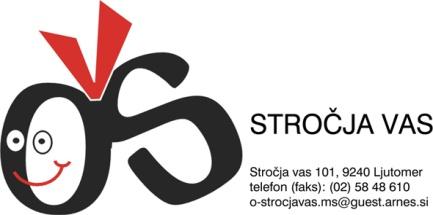 NAČRT DELA  VSESLOVENSKEGA GIBANJA - TURIZEM IN VRTEC NA TEMO:Z igro do prvih turističnih korakovRDEČA NIT PROJEKTA:  Športna doživetja bogatijo mladinski turizemKOORDINATOR: Suzana BabičSTAROST OTROK: OD 3 DO 6 LETCILJI IN NAMEN PROJEKTA:UNWTO je športni turizem opisal kot: »Športni turizem je vrsta turistične dejavnosti, ki se nanaša na potovalno izkušnjo turista, ki bodisi opazuje kot gledalec, bodisi aktivno sodeluje v športnem dogodku, ki običajno vključuje komercialne in nekomercialne dejavnosti tekmovalne narave. Športni turizem je eden najhitreje rastočih sektorjev v turizmu. Vse več turistov se med potovanji zanima za športne aktivnosti, ne glede na to, ali je šport glavni cilj potovanja ali ne.« Zmožnosti za izvajanje športnega turizma v Sloveniji so izjemne, saj se posameznikom nudi velik nabor športnih aktivnostih, ki jih lahko izvaja. Sem spadajo:GORE (planinarjenje, pohodništvo, alpinizem, prosto plezanje, smučanje, gorsko
kolesarjenje, padalstvo, zmajarstvo in lov),REKE (soteskanje, raftanje, kanuistika, kajakaštvo, splavarjenje in ribištvo), JEZERA (deskanje, čolnarjenje, plavanje in ribištvo),KRAŠKI SVET (raziskovanje, jamarstvo in popotništvo),MORJE (vrsta vodnih športov),ZELENI ŠPORT (golf, tenis, kolesarstvo, balonarstvo, letalstvo, lov in jahanje).Ker sta šport in rekreacija pomemben segment turističnega sektorja se lahko pri izvajanju projekta osredotočite na izboljšanje prepoznavnosti destinacije skozi športne aktivnosti namenjene razvoju mladinskega turizma. Ob tem upoštevajte vse dimenzije trajnostnega razvoja, in sicer ekonomske, družbeno-kulturne in okoljske vplive.V Sloveniji poteka veliko odmevnih, svetovno znanih športnih prireditev kot npr. Olimpijski festival evropske mladine, ki ga bo prihodnje leto gostil Maribor ali Svetovni pokal v Biatlonu, ki bo na Pokljuki prav tako prihodnje leto, FIS Svetovni pokal v smučarskih skokih v Planici, tekmah FIS v alpskem smučanju v Kranjski Gori (Vitranc) in Mariboru (Zlata Lisica), veslaške tekme na Bledu, številnih tekaških maratonih – od Ljubljanskega, Istrskega do Maratona treh src v Radencih, kolesarski maraton Franja,...
Želimo vas spodbuditi, da v okviru naštetih prireditev ali v okviru tradicionalnih športnih prireditev v vašem kraju, razmislite, kako prireditev dopolniti oziroma popestriti s turistično ponudbo za mlade ljudi, pa najsi gre za tekmovalce ali obiskovalce oziroma turiste.
Bistveno je, da pri projektu otroci dejavno sodelujejo in raziskujejo. Vodilo naj vam bo vprašanje: »Kaj bo otrok ob tem novega doživel, spoznal, naredil, pridobil?«
Edini pogoj sodelujočih je, da svoje delo oziroma projekt ali projekte primerno predstavijo širši javnosti (prireditev v kraju, predstavitev v turističnem podjetju ali društvu, razstava za krajane, brošure, lokalne TV oddaje, spletne strani ...) ali drugemu vrtcu v Sloveniji.
Predstavitev pa je treba dokumentirati v obliki fotokronike in poročila.      Zapisala: Suzana BabičAKTIVNOSTCILJKDO?SKUPINA 2-4 LETAGozdna igralnica(spodbujanje naravnih oblik gibanja in premagovanje različnih ovir)Sproščeno izvajanje naravnih oblik gibanja (hoja, tek, skoki, poskoki, plezanje, plazenje)Otroci, vzgojiteljiciSKUPINA 3-5 LETGozdna igralnica (nadgradnja z improviziranimi naravnimi športnimi orodji)Ogled svetovnega prvenstva v balonarstvu v RakičanuObisk Parka doživetij v Križevcih pri LjutomeruOmogočanje in spodbujanje gibalne dejavnosti otrok.Spoznavanje in usvajanje osnovnih prvin različnih športnih zvrsti.Zavedanje lastnega telesa in doživljanje ugodja v gibanjuSKUPINA 5-6 LETŠportne igre v vrtcu Cezanjevci v sodelovanju z Olimpijskim komitejem Slovenije in ogled učilnice na prostem GIBANJE:Sproščeno izvajanje naravnih oblik gibanja (hoja, tek, skoki, poskoki, plezanje, plazenje)NARAVA: Otrok pridobiva izkušnje, kako sam in drugi ljudje vplivajo na naravo in kako lahko dejavno prispeva k varovanju in ohranjanju naravnega okolja otroci, vzgojiteljice